Pretérito perfecto  - selber Sätzchen bildenWie das Verb caber gebraucht wird:Cabe la posibilidad de que …..	es besteht die Möglichkeit, dass …..Dentro de lo que cabe 		alles in allem, den Umständen entsprechend.El maletero está atestado, no cabe nada más 	der Kofferraum ist bis obenhin voll, es passt nichts mehr hineinEl piano no cabe por la puerta	das Klavier passt nicht durch die TürEsta falda no me cabe	dieser Rock passt mir nichtEsto no me cabe en la cabeza	das kann ich nicht fassenMe cabe el honor de ….	Ich habe die Ehre, zu …No cabe duda (de que ….)	es steht ausser Zweifel, ( dass …)No cabe más que reducir gastos o despedir a genteEs bleibt nichts anderes übrig, als die Ausgaben zu reduzieren oder einigen Mitarbeitern zu kündigenNo cabe perdón	es ist unentschuldbarNo cabe un alfiler (alfiler = Stecknadel)	es ist sehr vollhttps://www.youtube.com/watch?v=6SCcSVl3GEIVorgegenwart = pretérito perfectoIch bin früh aufgestanden		(levantarse)Ich habe mich geduscht			(ducharse)Ich habe gefrühstückt			(desayunar)Ich bin zur Arbeit gegangen		(ir)Ich bin die Treppe hinunter gegangen   (bajar)Ich habe 5 Stunden gearbeitetHast du deiner Mutter telefoniert?	(llamar)Hast du die Rechnung bezahlt?		(pagar)Ist er noch nicht gekommen?		(venir)Hat sie Hosen eingekauft?		(comprar)Wir sind zum Strand gegangen		(ir)Wir haben in einem Hotel ein Zimmer reserviert  (reservar)Seid ihr schon zurückgekommen?	(volver)Habt ihr schon gegessen?		(comer)Die Mädchen sind zum Tanz gegangen  (ir)Die Burschen haben Fussball geschaut  (ver)Ich habe nichts gesehen		(ver)Hast du lange gewartet?		(esperar)Wieviel haben sie ihm bezahlt?		(pagar)Wir haben alle geweint			(llorar)Ihr habt nichts gewusst			(saber)Die Frauen haben immer gekämpft	(luchar)Die Männer haben das Geld ausgegeben (gastar)Die Kinder sind früh zu Bett gegangen	(acostarse)trabajarcomervivir(yo)he(tú)has(usted, él, ella)hatrabaj-adocom-idoviv-ido(nosotros, -.as)hemos(vosotros, -as)habéis(ustedes, ellos, ellas)hanParticipios irregularesParticipios irregularesSi tienes dudas con los verbos irregulares, aquí tienes una Tabla de los Verbos IrregularesUtilización del pretérito perfectoUtilización del pretérito perfecto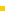 El pretérito perfecto se utiliza para expresar acciones ocurridas en el pasado y que aún perduran en el presente. Por eso se utiliza en oraciones que tengan expresiones como: esta tarde, esta noche, esta semana, este año, hoy, hasta ahora, etc.Este verano ha llovido mucho.Se utiliza con acciones en las que no nos interesa informar cuando éstas ocurrieron.Carlitos ha estado en Méjico varias veces.Es muy frecuente su utilización con los adverbios 'aún' y 'todavía'.Jorgito, ¿no has hecho la comida todavía?Modo Indicativo                                                    CABERPresentePretéritoImperfectoPretéritoIndefinidoPretérito PerfectoPretérito PerfectoPretéritoPluscuamperfectoPretéritoPluscuamperfectoPretérito AnteriorPretérito AnteriorquepocabescabecabemoscabéiscabencabíacabíascabíacabíamoscabíaiscabíancupecupistecupocupimoscupisteiscupieronhehashahemoshabéishancabidohabíahabíashabíahabíamoshabíaishabíancabidohubehubistehubohubimoshubisteishubieroncabidoModo SubjuntivoFuturoPresentePretérito ImperfectoPretérito PerfectoPretérito PerfectoPretérito PluscuamperfectoPretérito PluscuamperfectoFuturoImperfectoFuturo PerfectoFuturo Perfectoquepaquepasquepaquepamosquepáisquepancupieracupierascupieracupiéramoscupieraiscupieranhayahayashayahayamoshayáishayancabidohubierahubierashubierahubiéramoshubieraishubierancabidocabrácabráscabrácabremoscabréiscabránhabréhabráshabráhabremoshabréishabráncabido ImperativoModo PotencialImperativoCondicionalSimpleCondicional CompuestoCondicional CompuestoGerundio-cabequepaquepamoscabedquepancabríacabríascabríacabríamoscabríaiscabríanhabríahabríashabríahabríamoshabríaishabríancabidocabiendo